Worksheet 8TASK1. Scegliete una parola, per esempio il nome di un animale o di un oggetto. Cercate la traduzione in tante lingue. Utilizzate un tag cloud per rappresentarlaEsempi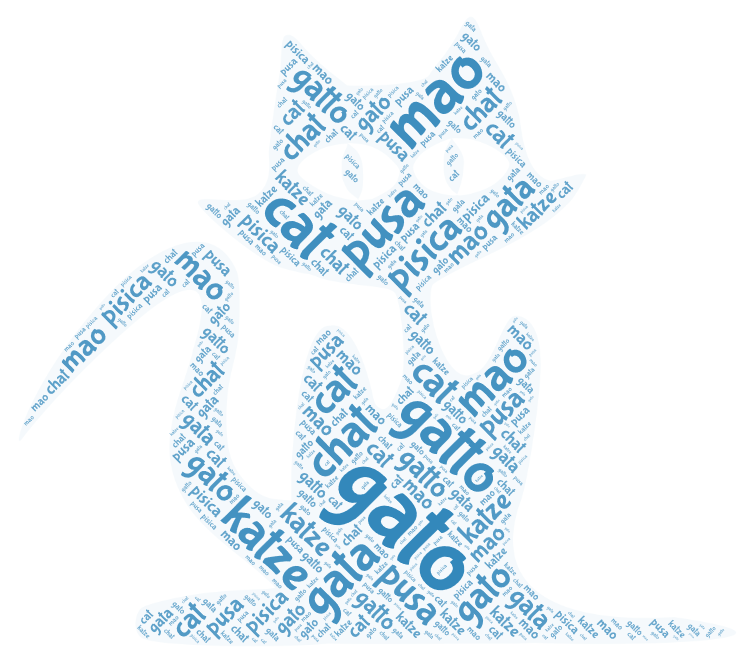 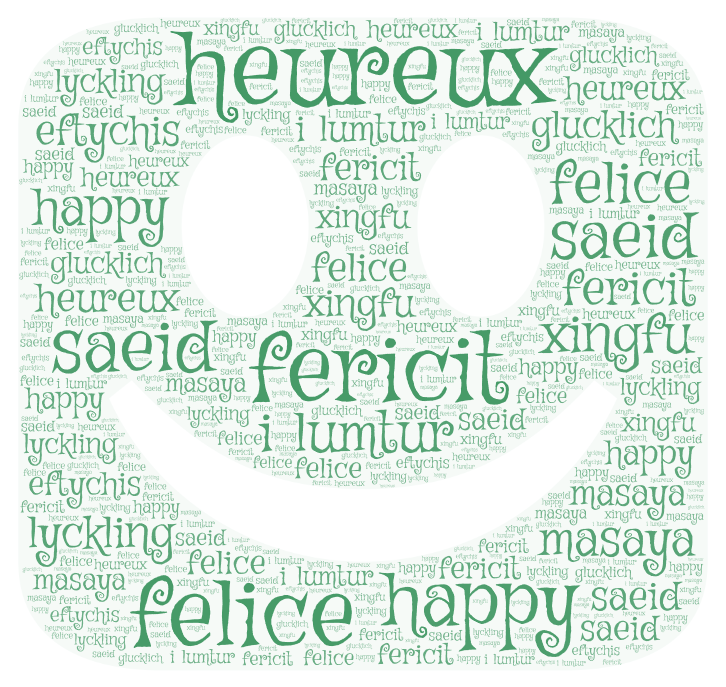 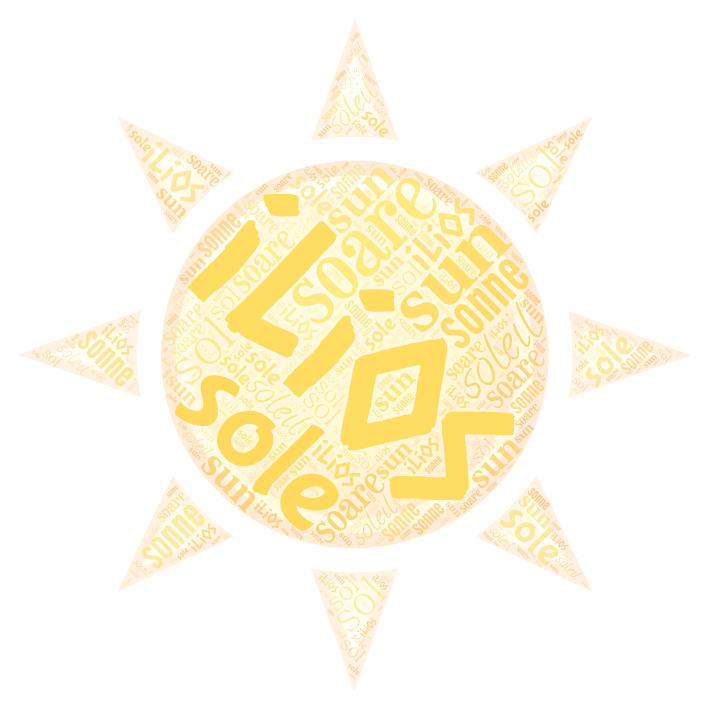 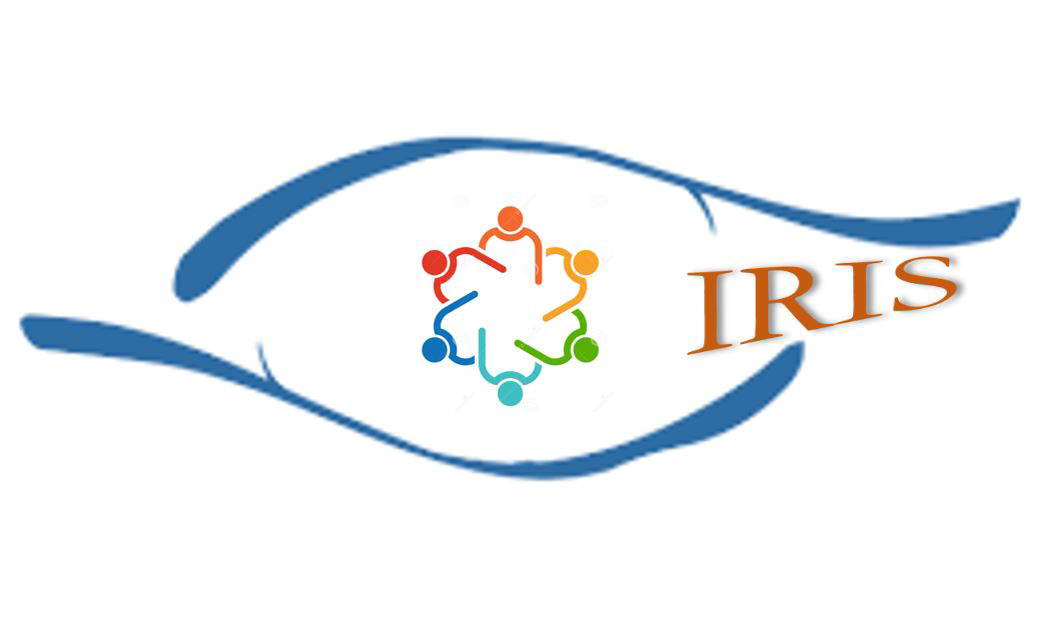 IRISIdentifying and Reconstructing Individual Language StoriesTEACHING MATERIALS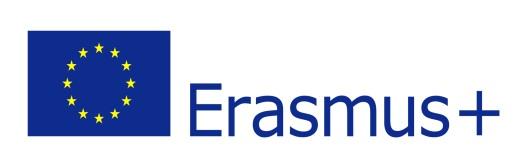 Titolo del taskDammi tre paroleLingueTutte le lingueTemaRappresentazione delle lingueEtà degli apprendentidai 10 anniDurata60-80 minuti ca.ObiettiviValorizzare le lingue conosciute nella classeRendere visibile somiglianze e differenze tra le lingueMetodo - tecnicaTraduzione, discussione, visualizzazione graficaMaterialiPer la creazione tablet(s) o pc, per la presentazione proiettore e schermo o LIMFonte/i---Autore/iIlaria Colarieti, Cristina Fraccaro, Maria FrigoCommentiIstruzioni per gli insegnanti- Scegliete una o più parole, per esempio il nome di un animale o di un oggetto.- Chiedete agli alunni di tradurre la parola scelta nelle lingue prescelte.- Utilizzate un programma come wordart per realizzare la rappresentazione della parola, come negli esempi.Risorse gratuite e online per la creazione di tag cloudhttps://wordart.com Videotutorial YouTube realizzato da Elisabetta Buonohttps://www.youtube.com/watch?v=WmgmakFhIKU 